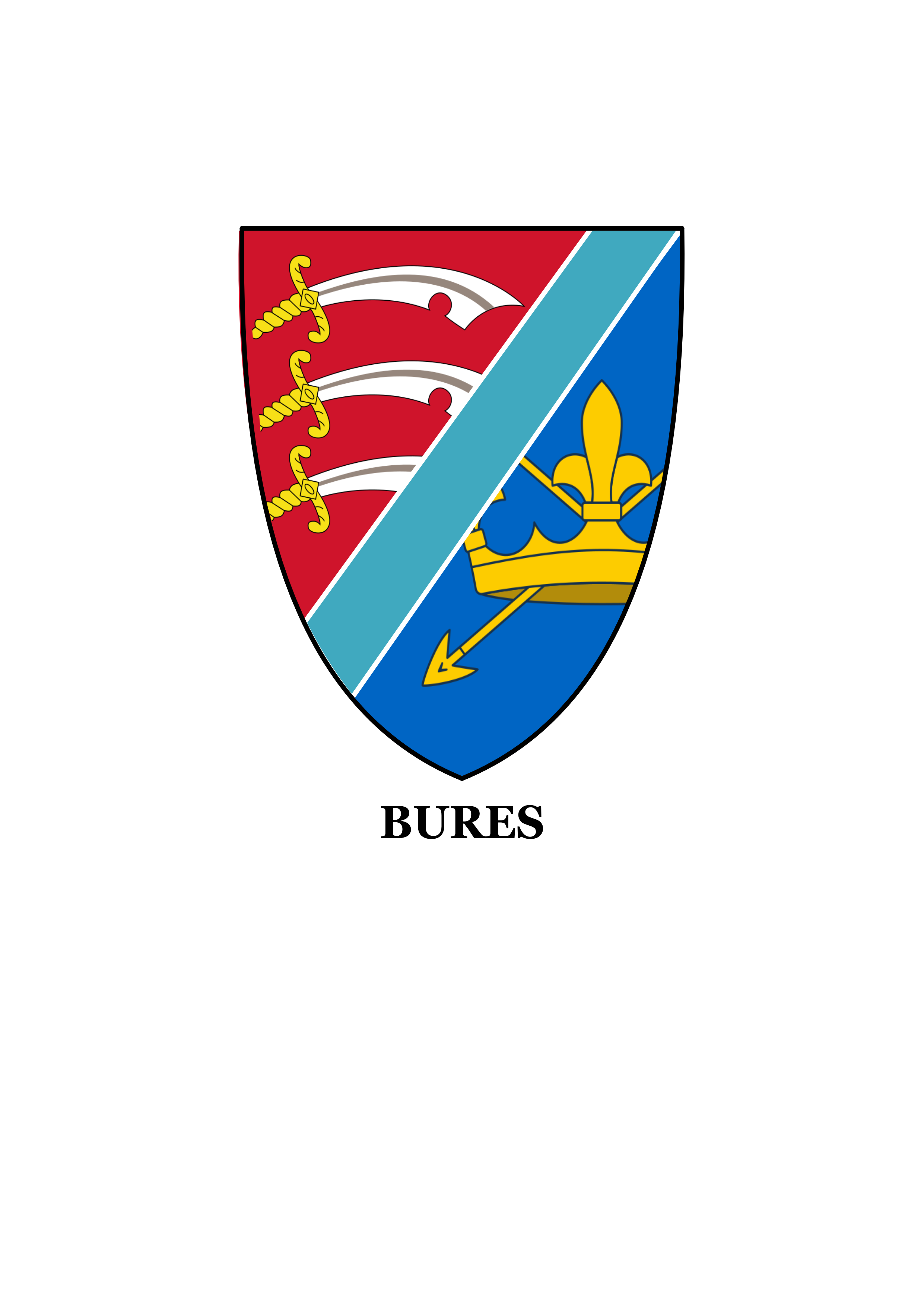 BURES NEIGHBOURHOOD PLAN STEERING GROUPCOMMUNICATION AND ENGAGEMENT LOGDateActivityTarget audienceRationaleMethods usedNumbers28.9.21 and 11.10.21Launch meetingsThese took place during the COVID-19 pandemic. (Social distancing, masks, ventilation)Two meetings were heldA wide range of residents including councillors, landowners, business owners, experts in particular areas.Across the age rangeAim – to attract those who may be willing to contribute to the creation of the Bures Neighbourhood Plan and play key roles in the work towards its creation.Large display board in the empty corner shop.Bures marketParish Council meetingsParish MagazineWord of mouth28.9.21              12 attendees 7 agreed to be part of a working party or steering group11.10.21            12 attendees 8 agreed to be part of a WP or SG13.11.21 – 1.12.21Gathering of views on and aspirations for BuresAttendees of the launch meetingsResidents attending the marketAttendees at Boxercise classAttendees at Youth ClubResidents interviewed when out and about in the villageTo identify what residents value most about Bures and their hopes for Bures in 2035 to inform  ‘Vision Statement’Focus on different age groups including young adults and teenagersLarge display boardStickers on a boardSheets to completeInterviewsTeam 9Market 60 adultsBoxercise 5 adultsYouth Club 15 under 18s23 adults             1 under 18    11314.1.22 7 & 17.1.22Parish Council meetingsAll Parish Councilors – Bures Hamlet and Bures St Mary, District councilors, County Councilors and members of the public attending the parish council meetingsTerms of Reference and communication and engagement Strategy to be agreed by both councils.All present at the meetings to understand the grant process and spendingCouncillors approved the minutes of the Steering group meetings and the spend to dateThrough the usual parish council methods – website, noticeboards, Facebook, agendas2525.1.22Wider group meeting All those interested in taking an active role in achieving a Neighbourhood Plan for BuresTo agree working groups according to willingness and interests – Housing, Heritage and Landscape, Environment, Economy, TransportMeeting in the main hall of the community centre – preceded by email and Facebook post12 (apologies 4)WebsiteEveryone in Bures and connected to BuresTo be a hub for the Bures NP, where all formal documents, meeting minutes etc can be easily accessed by residents.The website also offers a direct communication channel to the NP Steering GroupBures Neighborhood Plan website createdhttps://www.buresneighbourhoodplan.com12-19.2.22Bures Neighbourhood Plan flyerAll residentsTo ensure that all households are aware of the project and know what to expectVolunteers from Bures Hamlet and Bures St Mary Parish Councils to deliver to every property in the two parishes9 volunteersAll residents25.2.22 – 25.3.22Housing Needs survey Gathering the views and requirements of Bures residents and those people with strong connections to the villageAll Bures residents and those people with strong connections to the village. For example owners of business owners not resident, young people whose families are resident in Bures but are unable to find suitable accommodation hereGiven our District Councils have no plans for further housing development in Bures the NP Group decided it should engage with Bures residents on their housing needs and to incorporate these into the NP. The recent potential redevelopment of the Bures Bus Depot had also solicited a number of views calling for more social housing.Pre engagement with different community groups – Young people looking for in Bures – Elderly people looking to downsize within Bures but unable to do so – People currently living in Social HousingPosters promoting the HNS placed in all retail outlets and on parish notice boards. Details about the HNS have also been placed in the Parish Magazine and in the School parents’ newsletter. Online links to the survey promoted on Facebook (including the local Beautiful Bures Facebook Group) and on the front page of the Parish / Bures NP websites800 paper surveys hand delivered to every household On-line survey also available14.3.22 & 17.3.22Parish Council meetingsAll Parish Councilors – Bures Hamlet and Bures St Mary, District councilors, County Councilors and members of the public attending the parish council meetingsCouncillors approved the minutes of the Steering group meetings and the spend to dateThrough the usual parish council methods – website, noticeboards, Facebook, agendas 25plus members of the public 12.3.2217.3.22Vision StatementResidents visiting Bures market 12.3.22, Youth Club 17.3.22, all those involved in the project and members of the public in other venuesTo be sure that the draft statement reflected the views of residentsViews gathered from residents 11-12/21 were distilled into a statement to be taken back to residents for consultation.Display boards in the vacant shop, display boards at Bures market, clip board and approach by members of the team, Bures Parish MagazineResponses gathered under these headings – Strongly agree, Agree, Disagree, Strongly disagreeThose not in agreement asked reasons in order to ensure that the Vision reflects views accurately70 at Bures marketSA – 54, A– 14, D - 212 through display boards – comments only7 at Youth ClubSA – 1, A - 5, D- 122.3.22Wider Group meetingAll those committed to taking an active role in Neighbourhood planning plus those who responded to the flyer and wished to join inNew volunteers added to groups and areas of responsibilitySWOT analyses for each group sharedVision statement agreed by the meetingMeeting in the main hall of the community centre – preceded by email and Facebook postFlyer, posts, emails13 (apologies 5)9-10.4.22PROGRESS UP-DATE WEEKEND All residentsTo engage as many residents in face to face contact with the NP team and the progress that had been made at 6mths since launch point. Activities for residents to give their views Prior to the events - Banners, posters, Facebook posts, displaysAt the eventLarge display boards asking for contributions to the SWOT analysesEarly outcomes of the Housing SurveyList of businesses – 142 – prizes for those who could add additional onesBoard showing environmental priorities – visitors asked to indicate their prioritiesEarly contribution from AECOM involvement with the Heritage and Landscape Group150 Saturday30 Sunday19.5.2223.5.22Parish Council meetingsAll Parish Councillors – Bures Hamlet and Bures St Mary, District councilors, County Councillors and members of the public attending the parish council meetingsCouncillors approved the minutes of the Steering group meetings and noted the Wider Group meeting due 24.5.22. Application for a grant for a further year approvedThrough the usual parish council methods – website, noticeboards, Facebook, agendas 25plus members of the public 24.5.22Wider Group meetingAll those committed to taking an active role in Neighbourhood planning Items to be funded by next grantFeedback from Public engagement – Progress Update 9-10 AprilSharing progress made by the groups. Housing needs survey detailsLandscape character work by Nigel CowlinMeeting in the main hall of the community centre – preceded by email and Facebook postFlyer, posts, emails117,9,10.7.22Bures Music FestivalThe Wider Group was keen to engage young people in the village. This event gave the opportunity to reach many who do not attend the market and other venues previously visited by the team.The young people are the future of the village. It is important to know what they think and feel about Bures and for them to be more aware of the Neighbourhood Planning processStall with large Bures Neighbourhood Plan standing signs and a large banner behind on the fence. Theme – ‘Planning is not just about housing’ with a focus on the environment. Maps showing the wildlife corridors identified by the Environment Group together with a competition to estimate most accurately the length of the corridors. Three prizes of Bures vouchers awarded – one for each day. Two of the prizes were won by children. Visitors to the stall were also asked to identify their favourite green space in Bures. This was something which many residents felt strongly. The was an A0 poster displaying the outcome of the Housing Needs survey.In addition, wildflower seeds were given out to people visiting the stall and as an introduction to the work of the plan when going out into the festival. The young people who attended the B-Fest on 7th July were very positive. The wide range of people over the weekend were, on the whole, similarly interested in the stall and the activities Between 150 and 180 people over the period of the festival18.7.22 and 28.7.22Parish Council meetingsAll Parish Councillors – Bures Hamlet and Bures St Mary, District councilors, County Councillors and members of the public attending the parish council meetingsCouncillors approved the minutes of the Steering group meetings and noted the Wider Group meeting due 26.7.22. Application for a grant for a further year successful.Additonal volunteer came forward to join the N Planning teamThrough the usual parish council methods – website, noticeboards, Facebook, agendasRegular agenda item25plus members of the public19.7.22Work with Yr 6 pupils at Bures SchoolChildren, parents and staffFurther work focusing on young people as the future of the village. Parents, also previously not well represented in the engagement, were reached through the use of a photo quiz.Photo quiz showing items in the village showing positive actions to combat Climate Change – where and why? Children were also invited to identify their favourite things about Bures and what they would like to see in Bures in the future. Children all given packets of wildflower seeds28 childrenparents – between 28 and 56staff at least 5 of the 2322.7.2221.10.22Business surveyAll those involved in business and commerce in the villageTo understand the needs of the business community in order to create policies and community objectives that meet those needsVouchers given as incentive to return surveys.Return rate 36.3%Survey sent out electronically via RCCE Survey monkey and in hard copy form using members of the team to deliver. Questions relating to needs and to size and nature of businessesBusiness group met and agreed the vouchers should be given to the 11th, 21st and 31st responses recorded. Due to lack of information the 11th 23rd and 31st JB Plumbing, Blake Tree Care and Chris Bright Machinery.148 sent out (it was agreed that only 135 were operating companies)135 hard copies26.7.22Wider Group MeetingAll those committed to taking an active role in Neighbourhood planningFeedback on Bures Music Festival and Bures School engagement – very positiveSharing news on changes to the Steering group and the creation of advisorsMeeting in The Garrad Room at Bures Community Centre.Emails sent and personal invites offered11 attendees7 apologies 26.9.22 and 29.9.22Parish Council meetingsAll Parish Councillors – Bures Hamlet and Bures St Mary, District councilors, County Councillors and members of the public attending the parish council meetingsCouncillors approved the minutes of the Steering group and Wider group meetings and noted Business survey responses in and being analysed.Through the usual parish council methods – website, noticeboards, Facebook, agendasRegular agenda item25plus members of the public13.10.22Wider Group meetingAll those committed to taking an active role in Neighbourhood planning in BuresHousing items needed to be discussedHousing Needs Assessment  Call for Sites                           Site Options package          Presentations to village organisations Meeting in The Garrad Room at Bures Community Centre.Emails sent and personal invites offered11 present4 apologies14.11.22and24.11.22Parish Council meetingsAll Parish Councillors – Bures Hamlet and Bures St Mary, District councilors, County Councillors and members of the public attending the parish council meetingsCouncillors approved the minutes of the Steering group and Wider group meetings.Issue of Call for Sites explained with, on 24.11.22 the decision not to proceed with a CfS. Through the usual parish council methods – website, noticeboards, Facebook, agendasRegular agenda item25plus members of the public16.11.22Wider Group meetingAll those committed to taking an active role in Neighbourhood planning in BuresImportant Feedback meetingFeedback on meeting with Paul Bryant Babergh, Alan Massow Braintree and Jan Stobart RCCE.Housing Needs Assessment to proceed. Bures NP will not involve a Call for Sites. I year in trifold leaflet agreedVisits to meetings of clubs and societies agreed for JanuaryMeeting in The Garrad Room at Bures Community Centre.Emails sent, Parish Councils shared date and personal invites offered7 present6 apologies29.11.22Members of the Bures NP Team visited Bures Scouts Explorers Group to discuss the NP and community projectsYoung people aged 14 – 18 who are members of Bures Scouts Explorers GroupThe Wider Group meeting on 16.11.22 identified that contact with younger people was needed. The Explorer group leader contacted to ask us to  visit.Presentation on NP – linking back to Youth Club visit and Music Festival engagement. Discussion on Community projectsAgreement that the Explorer group will provide ideas and feedback on topics the NP is working on.22 aged 14-183 leaders4 members of of NP team10.12.22Bures Neighbourhood Plan 2nd flyer – 1 year inVisitors to Bures Christmas MarketTo alert residents to the new leafletLeaflets and board positioned next to the refreshments2 members of the NP teamMany visitors – superficial engagement14.12.22 – 14.01.23Bures Neighbourhood Plan 2nd flyer – 1 year inAll residentsTo ensure that all households are aware of the progress with the project.  Residents will know how they can contribute and what to expect next.Volunteers from Bures Hamlet and Bures St Mary Parish Councils to deliver to every property in the two parishesAll residents9.1.23Wider group MeetingAll those committed to taking an active role in Neighbourhood planning – members of the public welcome Discussion on HNA, site on the Mount Bures/Bures Hamlet boundaryUse of consultantsEmails, website9 attendees 5 apologies 10.1.23History SocietyMembers of the societyConsultation on the Heritage and Landscape aspects of the draft planThe H & L survey was trialled. The response was very positive with wholehearted support for the policies identified by the group. Responses to statements included in the draft – strongly agree, agree, disagree and strongly disagree21 responses – all either strongly supportive or supportive of all elements16.1.23and26.1.23Parish Council meetingsAll Parish Councillors – Bures Hamlet and Bures St Mary, District councilors, County Councillors and members of the public attending the parish council meetingsCouncillors approved the minutes of the Steering group and Wider group meetings.Housing Needs Assessment undertaken by AECOM in hand. Consultation leaflets outlining the NHP progress distributed to all households with good feedback. Application for a second grant from Groundwork UK approved. £3,695 received. Budget variation approved. Through the usual parish council methods – website, noticeboards, Facebook, agendasRegular agenda item25plus members of the public23.1.23Steering Group/Wider Group All those committed to taking an active role in Neighbourhood planning in BuresTo meet Ian Poole from Places4People to hear his views on the work to date.In person meeting in the Dennis Ambrose Barn – open to all. Advertised on the website9 attendees6 apologies31.1.23Explorer Scouts groupYoung people who belong the groupConsultation on the Heritage and Landscape and Natural Environment aspects of the draft plan – some concern regarding possible increase in litter and undesirable visitors. Strong support for ‘green’ issuesThrough the ScoutsResponses to statements included in the draft – strongly agree, agree, disagree and strongly disagree14 responses1.2.23Church Coffee morningThose attending the regular Wednesday eventConsultation on the Heritage and Landscape and Natural Environment aspects of the draft planAnnounced at the coffee morningResponses to statements included in the draft – strongly agree, agree, disagree and strongly disagree17 responses6.2.23Steering/Wider group meetingAll those committed to taking an active role in Neighbourhood planning in BuresDiscussion on the draft and on consultationsIn person meeting in the Garrad Room. Open to all. Notice on website7 attendees5 apologies13.2.23Bures WIMembers of the WIConsultation on the Heritage and Landscape and Natural Environment aspects of the draft planThrough the WIResponses to statements included in the draft – strongly agree, agree, disagree and strongly disagree11 responses14.2.23History SocietyMembers of the societyConsultation on the Natural Environment aspects of the draft plan. 12 responses – some needing more information regarding‘green’ issues.Through the societyResponses to statements included in the draft – strongly agree, agree, disagree and strongly disagree12 20.2.23Steering/Wider group meetingAll those committed to taking an active role in Neighbourhood planning in BuresNew sections agreed – in line with the Vision statementIn person meeting in the Garrad Room. Open to all. Notice on website3 attendees9 apologies6.3.23Steering/Wider group meetingAll those committed to taking an active role in Neighbourhood planning in BuresSharing of the 3rd draftUse of consultantsIn person meeting in the Garrad Room. Open to all. Notice on website4 attendees6 apologies20.3.23and23.3.23Parish Council meetingsAll Parish Councillors – Bures Hamlet and Bures St Mary, District councilors, County Councillors and members of the public attending the parish council meetingsCouncillors approved the minutes of the Steering group and Wider group meetings.Issue of Call for Sites explained with, on 24.11.22 the decision not to proceed with a CfS. Through the usual parish council methods – website, noticeboards, Facebook, agendasRegular agenda item25plus members of the public11.3.23Stall at BuresMarketWide range of residents attending the monthly marketConsultation - To gain feedback on the objectives in the draft planLarge display boards listing the objectives for each section of the draft plan. Stickers to indicate strongly agree, agree, disagree or strongly disagree. Space for other issues to be raised.Members of the team present to discuss issues22+ people used the stickers to respond. Others discussed21.3.23Steering/Wider group meetingAll those committed to taking an active role in Neighbourhood planning in BuresHNAConsultantsPhotographersIn person meeting. Open to all. Notice on website5 attendees4 apologies27.3.23Annual Parish MeetingCouncillors and residents attending the meetingConsultation – To gain feedback on the objectives in the draft planLarge display boards listing the objectives for each section of the draft plan. Stickers to indicate strongly agree, agree, disagree or strongly disagree. Space for other issues to be raised.Members of the team present to discuss issues12+ people used the stickers to respond. Others discussed issues that are important to them3.4.23Steering/Wider group meetingAll those committed to taking an active role in Neighbourhood planning in BuresEnd of grant period reportingUse of consultantsIn person meeting. Open to all. Notice on website4 attendees7 apologies19.4.23Steering/Wider group meetingAll those committed to taking an active role in Neighbourhood planning in BuresUse of consultantsProposal briefScope of workIn person meeting. Open to all. Notice on website5 attendees7 apologies15.5.23Steering/Wider group meetingAll those committed to taking an active role in Neighbourhood planning in BuresHNA updateUse of consultantsChanges to the draftIn person meeting. Open to all. Notice on website7 attendees4 apologies16.5.2323.5.23Parish Council MeetingsAll Parish Councillors – Bures Hamlet and Bures St Mary, District councilors, County Councillors and members of the public attending the parish council meetingsMinutes of the NP meetings 21st March, 3rd April 19th April were approved3rd draft sharedThrough the usual parish council methods – website, noticeboards, Facebook, agendasRegular agenda item18 + members of the public30.5.23Steering/Wider group meetingAll those committed to taking an active role in Neighbourhood planning in BuresHNA update    ConsultantsRequests for photographsPublic engagementIn person meeting. Open to all. Notice on website4 attendees6 apologies3.7.23Steering/Wider group meetingAll those committed to taking an active role in Neighbourhood planning in BuresMeeting with Newton Green NP repsFunding HNA  Changes to the draftIn person meeting. Open to all. Notice on website8 attendees2 apologies17.7.2327.7.23Parish Council MeetingsAll Parish Councillors – Bures Hamlet and Bures St Mary, District councilors, County Councillors and members of the public attending the parish council meetingsMinutes of the NP meetings 10th, 15th, 30th May 3rd July were approvedAwaiting funding decisionThrough the usual parish council methods – website, noticeboards, Facebook, agendasRegular agenda item18 + members of the public2.8.23Steering/Wider group meetingAll those committed to taking an active role in Neighbourhood planning in BuresAppointment of CCP as consultants       Funding  Request to Braintree DC that land off Colchester Road could have an Article 4 directive to prevent plotlandsChanges to the draft.   Article for monthly village magazineIn person meeting. Open to all. Notice on website8 attendees2 apologies18.9.2328.9.23Parish Council MeetingsAll Parish Councillors – Bures Hamlet and Bures St Mary, District councilors, County Councillors and members of the public attending the parish council meetingsMinutes of the NP meetings 2nd Aug 5th Sept 12th Sept were approvedConsultant appointed3rd grant of £10,000 allocatedThrough the usual parish council methods – website, noticeboards, Facebook, agendasRegular agenda item17 + members of the publicOctober 2023Village magazine articleAll subscribersTransport issues, views soughtAppeal for volunteers for Community SpeedwatchMonthly village publication appealing for respnses500November 2023Village magazine articleAll subscribersValued Trees in the Bures LandscapeAsking that favourite trees be identifiedMonthly village publication appealing for responses50020.11.2323.11.23Parish Council MeetingsAll Parish Councillors – Bures Hamlet and Bures St Mary, District Councillors, County Councillors and members of the public attending the parish council meetingsMinutes of the NP meeting held on 6th Nov approvedResponsibility of the PCs to approve the pre-submission draft discussedThrough the usual parish council methods – website, noticeboards, Facebook, agendasRegular agenda item18+members of the publicDecember 2023Village magazine articleAll subscribersFlooding issuesViews soughtMonthly village publication appealing for responses500January 2024Village magazine articleAll subscribersFlooding issuesViews soughtMonthly village publication appealing for responses by email50015.1.2418.1.24Parish Council MeetingsAll Parish Councillors – Bures Hamlet and Bures St Mary, District Councillors, County Councillors and members of the public attending the parish council meetingsFebruary 2024Village magazine articleAll subscribersInforming residents of the consultants appointedAppealing for photos for the coverMonthly village publication appealing for responses by email500 copies